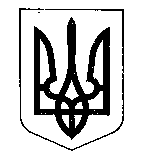 МІНІСТЕРСТВО ФІНАНСІВ УКРАЇНИНАКАЗвід _____________                                Київ                                    № _________ Про затвердження Інструкції з підготовки бюджетних запитів Відповідно до статей 32, 34, 35 та 36 Бюджетного кодексу України, пункту 4 Положення про Міністерство фінансів України, затвердженого постановою Кабінету Міністрів України від 20 серпня 2014 року № 375,НАКАЗУЮ:Затвердити Інструкцію з підготовки бюджетних запитів, що додається.Визнати таким, що втратив чинність наказ Міністерства фінансів України від 06 червня 2012 року № 687 «Про затвердження Інструкції з підготовки бюджетних запитів», зареєстрований в Міністерстві юстиції України 26 червня 2012 р. за № 1057/21369.Департаменту державного бюджету забезпечити:подання цього наказу в установленому порядку на державну реєстрацію до Міністерства юстиції України; доведення цього наказу після його державної реєстрації до відома головних розпорядників бюджетних коштів.Департаменту документообігу та контролю за виконанням документів забезпечити оприлюднення цього наказу після його державної реєстрації в Міністерстві юстиції України на офіційному сайті Міністерства фінансів України. Цей наказ набирає чинності з дня його офіційного опублікування.Контроль за виконанням цього наказу залишаю за собою та покладаю на заступників Міністра відповідно до розподілу обов’язків.Міністр                                                                                     Сергій МАРЧЕНКО